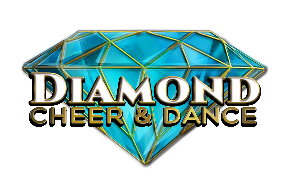 DIAMOND CHEER & DANCEGROUP STUNTS AND PARTNER STUNTSDIVISION: _______________________________________________	NAME(s): _____________________________________________JUDGE NUMBER: ____________ROUTINE TIME: _______________		INITIALS:_______________CATEGORYPOINTS50SCORECOMMENTSTECHNIQUE10DIFFICULTY10STABILITY OF STUNTS/TOSSES 5FLOW OF ROUTINE/TRANSITIONS/TIMING5SPIRIT/SHOWMANSHIP5CREATIVITY OF ROUTINE5OVERALL EXECUTION & IMPRESSION10TOTAL